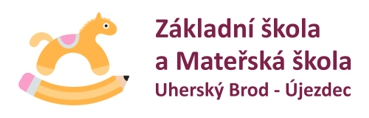 VÝROČNÍ ZPRÁVAO ČINNOSTI ŠKOLY ZA ŠKOLNÍ ROK2017 – 2018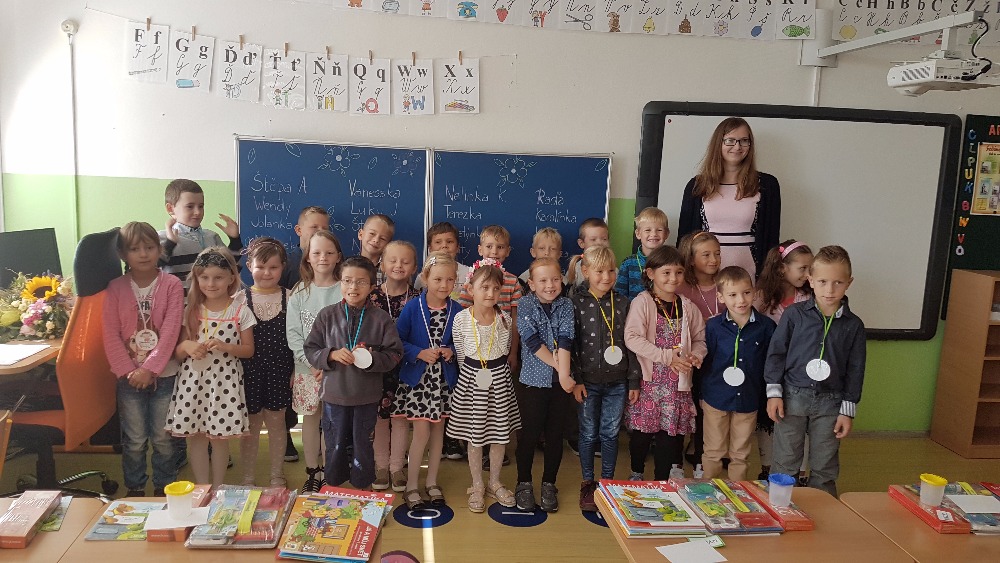  ObsahObsah…………………………………………………………………………………………………….…………2. Základní údaje o škole …………………………………………..………...............................33. Přehled vzdělávacích programů, obor vzdělávání…………………………………………44. Charakteristika školy………..…………………………………………………………………………..55. Vybavení školy……………………………………………………………………………………………..66. Organizace a provoz školy ……………………………………………………………………………97. Třídy a žáci podle ročníků…………………………………………………………………………...128. Rámcový popis personálního zabezpečení činnosti školy ……………………………139. Údaje o výsledcích vzdělávání žáků…………………………………………………………….1510. Údaje o zápisu k povinné školní docházce ………………………………………………..1611. Údaje o inspekční činnosti………………………………………………………………………..1712. Zpráva o hospodaření……………………………………………………………………………….1913. Prevence sociálně patologických jevů ………………………………………………………2114. Údaje o aktivitách a prezentaci školy na veřejnosti…………………………………..2215. Spolupráce s rodiči …………………………………………………………………………………..2516. Zapojení školy do rozvojových programů………………………………………………….2717. Akce školy……………………………………………………………………….………………………..28 Závěr………………………………………………………………………………………………………………….2) Základní údaje o školeNázev školy: Základní škola a Mateřská škola Uherský Brod-Újezdec, příspěvková organizaceSídlo:  Podhájí 291, Uherský Brod - ÚjezdecPrávní forma: příspěvková organizaceSoučásti školy: Základní škola                            Mateřská škola                            Školní družina                            Školní jídelna – výdejnaIČ: 709 32 301DIČ: neplátceZřizovatel:  Město Uherský Brod, Masarykovo nám. 100                      688 01 Uherský Brod, okres Uherské HradištěŘeditelka školy – statutární zástupce:Mgr. Soňa Čechová jmenována do funkce:  1. 12.2011 Kontakty na školu: 572 634 233 739 351 419e-mail: cechova@zsujezdec.cz                  Dálkový přístup: www.zsujezdec.czZřízena: k 8. říjnu 1980, zařazení do sítě škol k 16. únoru 1996,právní subjekt: od 1. ledna 2002 Rada školy: Předsedkyně: Mgr. Blanka Holešováčlenové: Ing. Simona JosefíkováMgr. Jaroslav Haluza3) Přehled  vzdělávacích programůVe školním roce 2017/2018 se všichni žáci školy vzdělávali podle školního vzdělávacího programu pro základní vzdělávání s názvem „Naše děti“.  Školní vzdělávací program (dále jen ŠVP) vychází z tradičního pojetí 1. stupně ZŠ. Podle ŠVP „Naše děti“ vyučujeme anglický jazyk již od 1. ročníku.ŠVP je vzdělávací program a veřejný dokument přístupný pedagogické i nepedagogické veřejnosti.Obor vzdělávání: 79-01-C/01V tomto školním roce jsme pracovali podle školního vzdělávacího programu platného od 1.9.2017.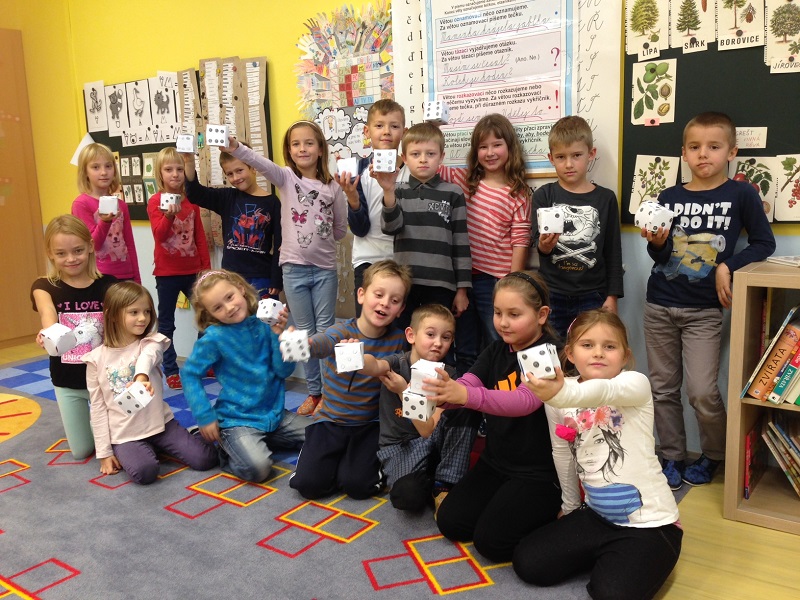 4) Charakteristika školyŠkola v Uherském Brodě – Újezdci byla vybudována pro děti z místních částí Uherského Brodu – Újezdce a Těšova. Je umístěna na krásném slunném místě stranou od silniční komunikace a přesto dobře dostupná. Jedná se o neúplnou základní školu s pěti ročníky, školní družinou a školní jídelnou. V roce 2014 došlo ke sloučení základní školy s místní mateřskou školou. Škola poskytuje svým žákům kvalitní vzdělávání, ale také nabízí aktivity pro volný čas. Žáci se zúčastňují soutěží, olympiád i sportovních akcí, jakož i kulturních představení a koncertů. Ve škole pracuje stabilní a plně kvalifikovaný kolektiv pedagogických pracovníků. Kapacita školy je 150 žáků, školní družiny 60 dětí, školní jídelna (65 m²)  je pro 48 žáků. Šatny jsou vybaveny uzamykatelnými skříňkami.Silnou stránkou této školy je nízký počet žáků ve třídách a příznivá atmosféra.  Tato skutečnost se odráží v minimálních problémech s kázní a v otevřenosti při vzájemné spolupráci žáků.Školní družina je v provozu v režimu ranním 6.45 – 7.45 a odpoledním od  12.00 do 16.00 hodin denně a  nabízí dětem pestrý program po celý školní rok.  Dalším smysluplným využitím volného času jsou zájmové kurzy pořádané na naší škole, v aktuálním školním roce to byly kurzy:Hra na kytaruSportovníAerobikVýtvarná a textilní dílnaKlub zábavné logiky a deskových herČtenářský klubDoučováníDále mají děti možnost účastnit se divadelních představeních v Předplatném pro nejmenšího diváka, kdy škola pod vedením p.uč. Haluzy organizuje autobusové  zájezdy do divadla Zlín.Ve škole se vyučuje nepovinný předmět Náboženství, kterého se v minulém školním roce účastnilo : 49 žáků5) Vybavení školyZákladní škola disponuje několika prostornými třídami, jazykovou učebnou, přírodovědnou učebnou, pěti interaktivními tabulemi, menší učebnou informatiky, útulnou družinou, vlastní tělocvičnou, jídelnou - výdejnou. Ke škole náleží rozlehlá travnatá plocha a nové víceúčelové hřiště, které je dětmi i učiteli hojně využíváno k relaxaci v době přestávek a k sportovním aktivitám v rámci tělesné výchovy i mimo tělesnou výchovu.  Hřiště má rozměr hrací plochy 25x34 m a má tartanový povrch s lajnováním pro tenis, volejbal, malou kopanou, florbal a nohejbal. Na hřiště dohlíží správce, aby tento prostor kromě školy mohl sloužit i široké veřejnosti.V roce 2017 byla dokončena rekonstrukce kotelny. V kotelně jsou instalovány tři moduly kondenzačních kotlů o jmenovitém výkonu á 100 kW při teplotě topné vody 75/55°C. Celkový instalovaný (štítkový) výkon v kotelně je 300 kW. Kotle jsou řízeny kaskádovou regulací od výkonu 20 kW. Na odvodu kondenzátu do kanalizace je osazena neutralizace. Od  kotlového okruhu s nuceným oběhem jsou okruhy vytápění odděleny přes anuloid. U topného systému je navrženo členění na pět samostatných okruhů přes anuloid (termohydraulický rozdělovač). Regulační uzly jsou osazeny uzavíracími armaturami, filtrem, oběhovým čerpadlem, směšovacím ventilem a vyvažovacím ventilem. Dále je proveden okruh pro ohřev TV v nepřímotopném zásobníku o objemu 500litrů.V  roce 2018 byla dokončena přístavba tělocvičny.Účelem stavby bylo rozšíření kapacity plochy stávající tělocvičny, která svým charakterem a technickým řešením již nevyhovovala současným požadavkům. Tělocvična je doplněna hygienickým zázemím pro  využití tělocvičny k  tréninkovým účelům místních sportovních klubů.Projektované stavby jsou řešeny v samostatných stavebních objektech: – tělocvična se zázemím– zpevněné plochy, komunikace – přeložka kanalizaceZdivo tělocvičny je  z broušených cihel kladených do tmele v tloušťkách dle účelu. U vyzdívek v obvodových stěnách stávající části tělocvičny je to tloušťka 44cm, u přístavby 40cm, vnitřní pak 20,14 a 8cm. Obvodové zdivo bylo opatřeno kontaktním zateplovacím systémem (ETICS) z fasádního polystyrénu tl.100mm. Konstrukce stropu nové části tělocvičny je technicky řešeno jako ve stávající části. Nosným prvkem jsou ocelové příhradové vazníky svařované z válcovaných profilů, které podpírají ocelové sloupy z válcovaných U profilů. Vazníky jsou vzájemně propojeny sestavou trubkových vzpěr. Sloupy jsou kotveny přes hydroizolaci do základové desky pomocí chemických kotev. Na vazníky jsou v kolmém směru kladeny trapézové plechy a následně vrstvy střešního pláště. Strop nad zázemím je realizován z keramobetonových nosníků a keramických vložek.Podlaha v tělocvičně a skladu nářadí je z celoplošně lepené 3x lakované dubové mozaiky. Lakování je provedeno vč. značení hřišť. Podlahy v hygienickém zázemí jsou z keramických dlažeb, obklady stěn jsou keramické. V tělocvičně jsou stěny do výšky 2,4 m obloženy obkladem z nábytkářské překližky na roštu z dřevěných latí. Stejným materiálem jsou obloženy ocelové sloupy střešní konstrukce, s ukončením obkladu pod uložením vazníku. Nové venkovní výplně otvorů jsou navrženy jako plastové.nové zpevněné plochy:- 12x parkovací stání - úsek areálové cesty- nové chodníky kolem budovy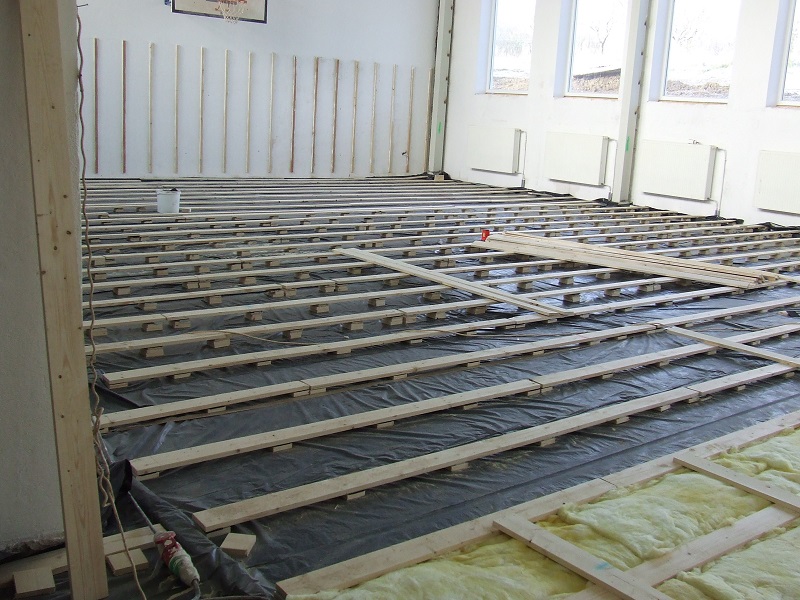 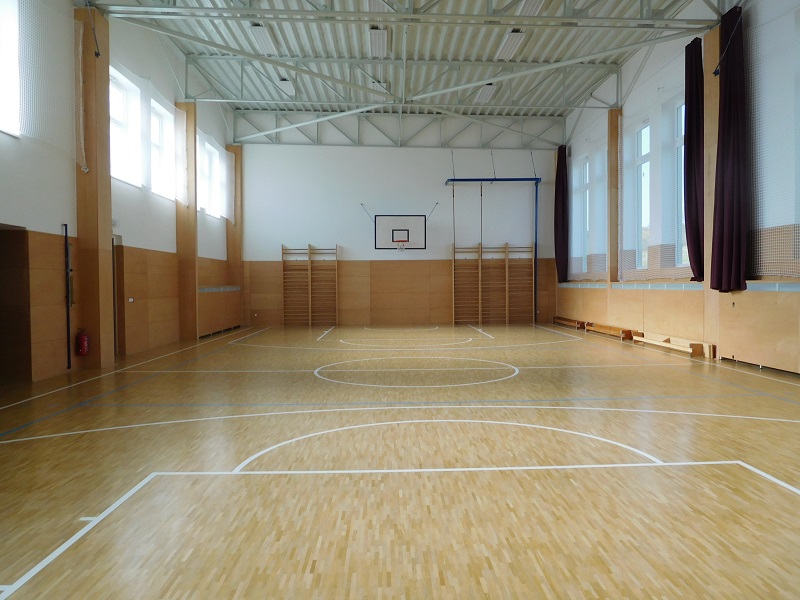 Ve škole je zřízeno několik relaxačních koutků, vybavených koberci a sedacím vakem, dále je ve škole nově zřízen čtenářský koutek vybavený knihami.V budově školy se nachází funkční pobočka Městské knihovny, ve které je možná návštěva tříd s prohlídkou a půjčením knih.6) Organizace a provoz školy:Provoz budovy určený pro žákovské vyučování je stanoven od 7.00 do 16.00 hodin. Vyučovací hodiny trvají 45 minut, výuka probíhá dle stanoveného rozvrhu hodin. Časový rozvrh vyučování a zvonění:Za klad tohoto uspořádání považujeme půlhodinovou velkou svačinovou přestávku, kdy se děti stihnou nejen nasvačit, ale také se mohou proběhnout po hřišti, či zahrát několik pohybových her v tělocvičně.Školní jídelna - výdejnaVe školní jídelně, která je nyní pouze výdejnou, se umožňuje strávníkům volba mezi dvěma jídly, z nichž jedno je zaměřeno na racionální zeleninovou výživu. Tímto způsobem jsou děti motivovány ke konzumaci zdravých a racionálních jídel. Skladba jídelníčku vychází ze stavu spotřebního koše. Školní družina ve školním roce 2017/2018V tomto školním roce bylo do školní družiny přihlášeno 59 žáků, kteří byli rozděleni do dvou oddělení. Obě oddělení vedli plně kvalifikovaní pedagogové.ŠD pracovala podle ŠVP pro zájmové vzdělávání.Hlavním cílem bylo vést žáky k smysluplnému trávení volného času, k zájmové činnosti, odpočinku, k rekreaci v době po vyučování. Prostřednictvím volnočasových aktivit je vybavit žádoucími vědomostmi, dovednostmi, ale také postoji. ŠD se tak stala důležitým partnerem rodiny a školy.Zájmové činnosti probíhaly formou her a soutěží a rozvíjely žáky ve všech oblastech výchovy: pracovní, hudební, výtvarné, dramatické i pohybové. Dle zájmu se žáci mohli přihlásit do zájmových kroužků: sportovní kroužek, aerobik, klub zábavné logiky, čtenářský kroužek, hra na kytaru, výtvarná a textilní dílna. Během roku proběhlo také několik celo-družinových akcí, které měly u dětí velký ohlas: Halloweenská párty, Ekohrátky, Družina hledá talent, Masopustní karneval. Dětský den a jiné. Zapojili jsme se i do okrskových akcí, kde naši žáci výborně reprezentovali naši ŠD (recitační soutěž ŠD, Brodský zpěváček, dopravní soutěž ŠD, atletická olympiáda a jiné). Ve všech činnostech byly respektovány individuální schopnosti a možnosti účastníků. Výběr činností a her i spontánní aktivity byly podřízeny zájmu účastníků. Při řízených činnostech byl podporován zájem a aktivní účast i snaha vhodně žáky motivovat a inspirovat k aktivnímu využití a trávení volného času. Činnosti byly přizpůsobeny věku účastníků i jejich zájmům. Snažili jsme se přirozeně vést žáky k základům slušného chování, ohleduplnosti, přátelství, úctě jednoho k druhému, pomoci slabším, respektování a dodržování daných pravidel. Preventivními besedami a přednáškami jsme se snažili předcházet a chránit naše žáky před možnými riziky počítačových her a sociálních sítí.Vybavení školní družiny se řídí potřebami žáků a je průběžně doplňováno a modernizováno.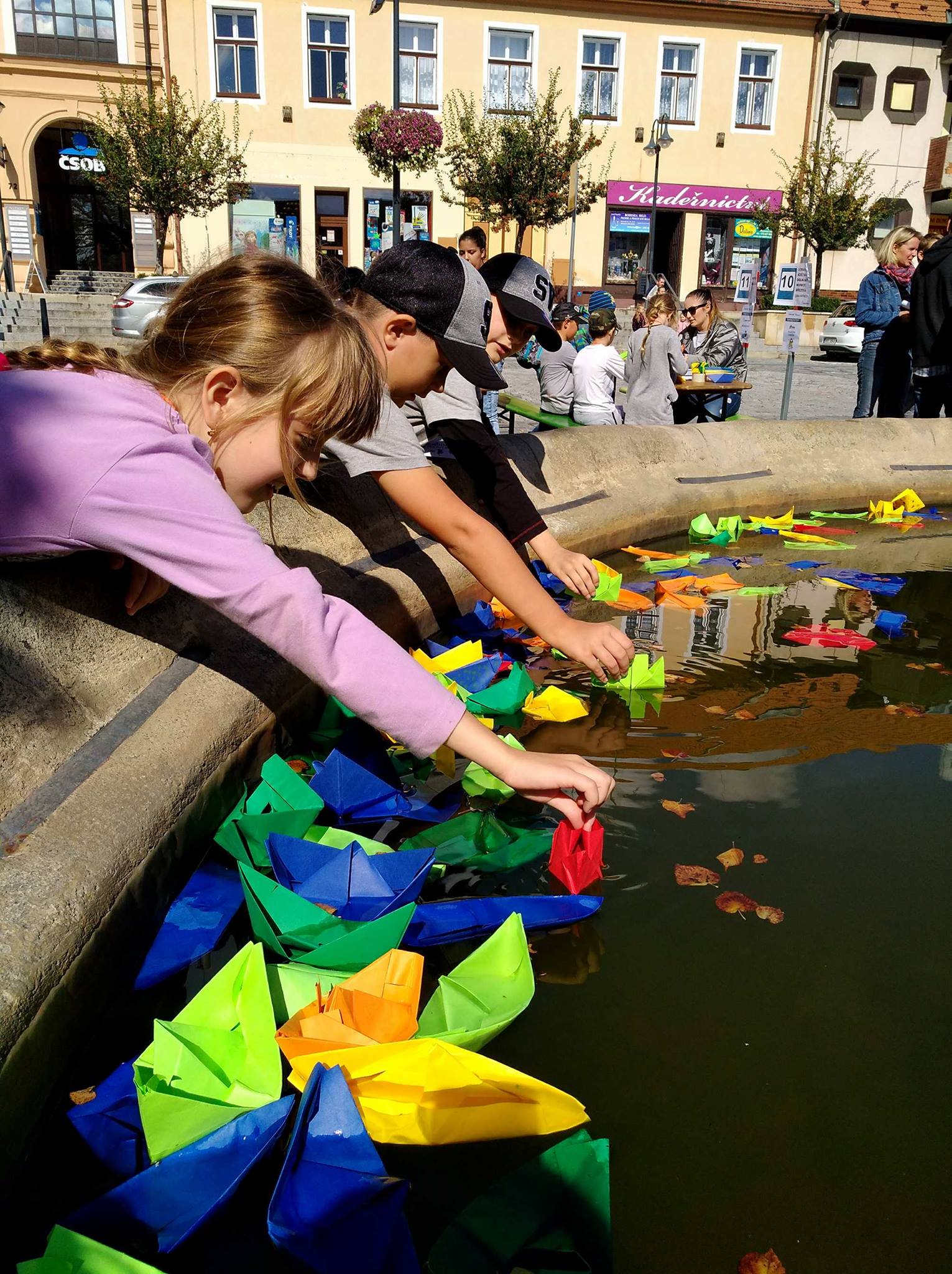 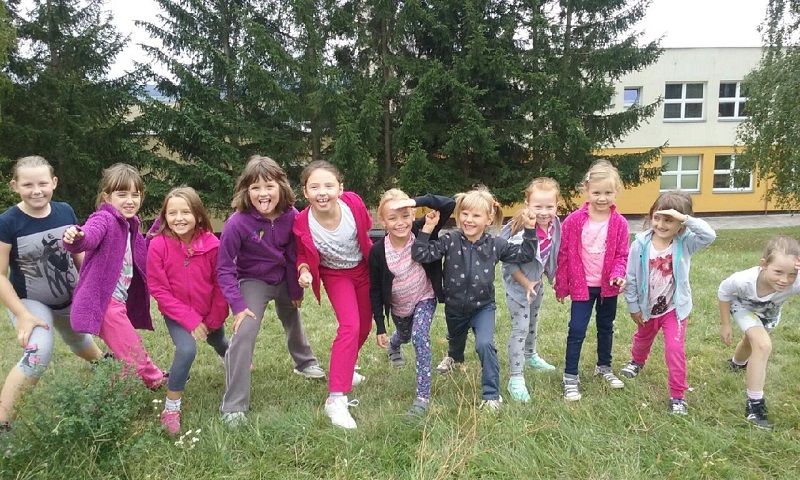 7) Třídy a žáci podle ročníků8) Rámcový popis personálního zabezpečení činnosti školy Základní údaje o škole a pedagogických pracovnících školy: Počet žáků:   79Počet tříd:      5Počet oddělení školní družiny:  2Počet učitelů:  6Počet asistentů pedagoga:  1Počet vychovatelek:  2Počet nepedagogických pracovníků:  2 ( + 3 na dohodu o provedení práce)Počet odborných učeben:  3Pedagogičtí pracovníci ve školním roce 2017/2018:Další údaje o pedagogických pracovnících školyZajištění výuky z hlediska odborné kvalifikace pedagogůDle zákona o pedagogických pracovnících a dle požadavků na kvalifikační předpoklady je ve škole 100% pedagogická kvalifikovanost.Údaje o dalším vzdělávání pedagogických pracovníků (DVPP) Nepedagogičtí pracovníci ve školním roce 2017/2018:Do nepedagogických pracovníků jsou započítáni: pracovnice školní jídelny, školník, uklízečka a hospodářka a  účetní. 9) Údaje o výsledcích vzdělávání žákůProspěch žáků ve školním roce 2017/2018 I. pololetíProspěch žáků ve školním roce 2017/2018 II. pololetíVýchovná opatření:Napomenutí třídního učitele: 2 za 1. pololetí a  3 za 2. pololetíPochvala 1Snížená známka z chování nebyla udělena. Ve škole nebyla žádná neomluvená absence.10) Údaje o zápisu k povinné školní docházce ve školním roce 2017/2018:Počet dětí u zápisu: 23Přijato: 17Počet žádostí o odklad: 6Zápis do 1. ročníku se tento školní rok konal v termínu, který byl na všech základních školách v Uherském Brodě stanoven na 12. 4. 2018. Předškoláci přišli do školy se svými rodiči a na chodbách školy je přivítaly dětské pohádkové postavy. Budoucí prvňáčci se alespoň trochu zbavili případného ostychu a potom už odvážně vstupovali do tříd za našimi učiteli, aby si spolu popovídali a předvedli, jak jsou připraveni na vstup do školy. Přijato bylo 17 budoucích prvňáčků.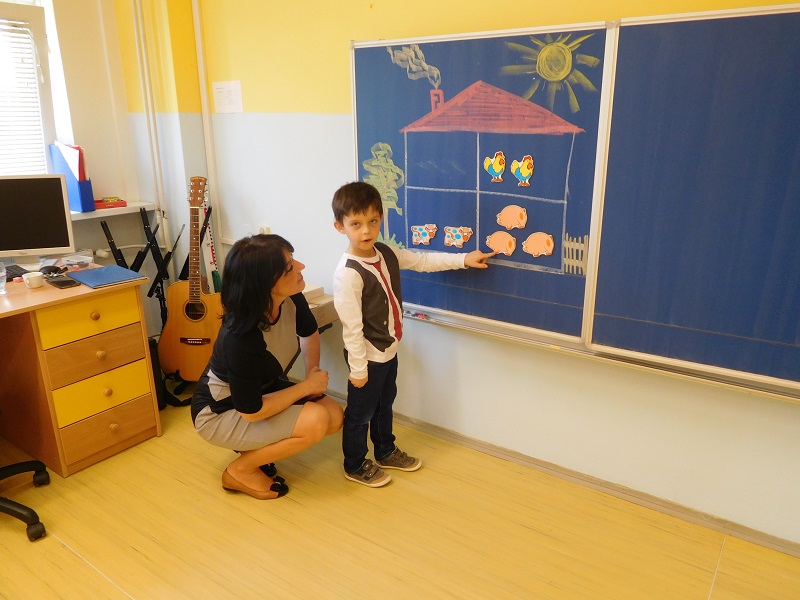 11) Údaje o inspekční činnostiVe dnech  14. 3. 2018 − 16. 3. 2018 proběhla na naší škole inspekční činnost České školní inspekce.Předmět inspekční činnosti: Hodnocení podmínek, průběhu a výsledků vzdělávání poskytovaného mateřskou a základní školou podle § 174 odst. 2 písm. b) a c) zákona č. 561/2004 Sb., o předškolním, základním, středním, vyšším odborném a jiném vzdělávání, ve znění pozdějších předpisů (školský zákon), za období od poslední inspekční činnosti:Závěry:Hodnocení vývoje - Výrazná modernizace interiéru i venkovního areálu školy se školními hřišti se pozitivně projevila zlepšením materiálních a prostorových podmínek pro vzdělávání dětí a žáků dle jejich individuálních potřeb. - 100% odborná kvalifikovanost pedagogického sboru a využívání nových metod a forem práce zvýšilo úroveň kvality průběhu předškolního a základního vzdělávání a tím i dosahování požadovaných vzdělávacích výsledků dětí a žáků. - Zlepšení účinnosti prevence úrazovosti u žáků v oblasti BOZ. Silné stránky - Škola vytvářela pro děti, žáky i pedagogy příjemné a zdravé prostředí, ve svých prostorách jim zajišťovala bezpečnost a prováděla nadstandardní preventivní opatření v oblasti rizikového chování dětí a žáků. - Komunikace pedagogů se žáky respektovala jejich individuální potřeby; jednání se zákonnými zástupci žáků bylo vstřícné a konstruktivní. - Výuka vedla žáky ke kritickému myšlení. - Na výborné úrovni pedagogové posilovali žákovské sebevědomí a psychickou zdatnost; žákům pomáhali vytvářet mezi sebou pozitivní vztahy a respektovat druhé. Slabé stránky a/nebo příležitosti ke zlepšení - Absence bezbariérového přístupu omezující podmínky vzdělávání pro zájemce s tělesným postižením. Doporučení pro zlepšení činnosti školy - Vybudovat novou učebnu informatiky s dostatečným počtem moderních počítačů.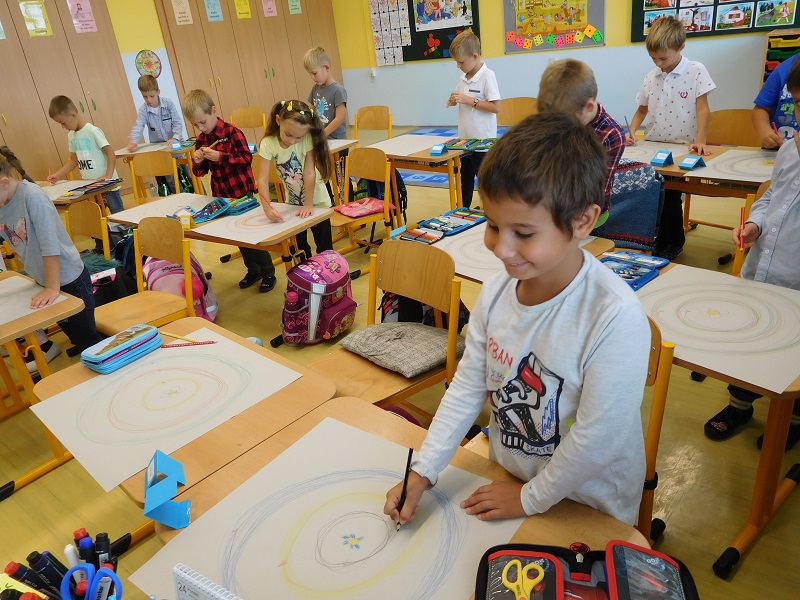 12) Základní údaje o hospodaření školyVýroční zpráva o hospodaření příspěvkové organizace za rok 2017                                                                                                                            v Kč (na 2 des.místa) Tvorba fondů                                       Stav 1.1.2017                      Tvorba                                 Čerpání                           Zůstatek k 31.12.2017* včetně vyplnění tabulek k fondům13) Prevence sociálně patologických jevůV oblasti prevence sociálně patologických jevů se snažíme jakýmkoli patologickým jevům předcházet. Snažíme se o dobrou spolupráci a budování kamarádských vztahů ve třídě i ve škole, budujeme vztahy důvěry mezi třídou a třídním učitelem, u dětí rozvíjíme komunikační dovednosti, vedeme je ke zdravému životnímu stylu. Ve školním roce 2017/2018 se  žáci zúčastnili těchto preventivních aktivitBezpečnost silničního provozu – beseda pro 1. ročníkDen bez autJá a moji kamarádi – preventivní program pro 1. ročníkMluvíme a nasloucháme - preventivní program pro 2. ročníkKouření škodí – preventivní program pro 4. a 5. ročníkVeselé zoubky – přednáška pro 1. ročníkZdraví dětem – preventivní program pro 2. ročníkZdraví dětem – preventivní program pro 3. – 5. ročníkDen Zeměvlastivědný pobyt KopánkyNadále spolupracujeme se školní psycholožkou, která v případě potřeby komunikuje s učiteli, poskytuje poradenskou konzultaci dětem při řešení jejich obtíží, poskytuje poradenskou konzultaci rodičům žáků. Paní psycholožka také navštívila žáky v hodině a konzultovala chování žáků ve vyučování s žáky i učiteli. 14) Údaje o aktivitách a prezentaci školy na veřejnostiProjektový den – Harry PotterStejně jako v minulých letech i letos se žáci naší školy zúčastnili projektového dne ve spolupráci s Domem dětí a mládeže v Uherském Brodě. Žáci byli rozdělení do několika skupin, napříč všemi ročníky a společně procházeli stanovišti, kde spolupracovali při řešení kouzelných úkolů, tentokrát byla totiž hlavním tématem literární postava Harry Potter. 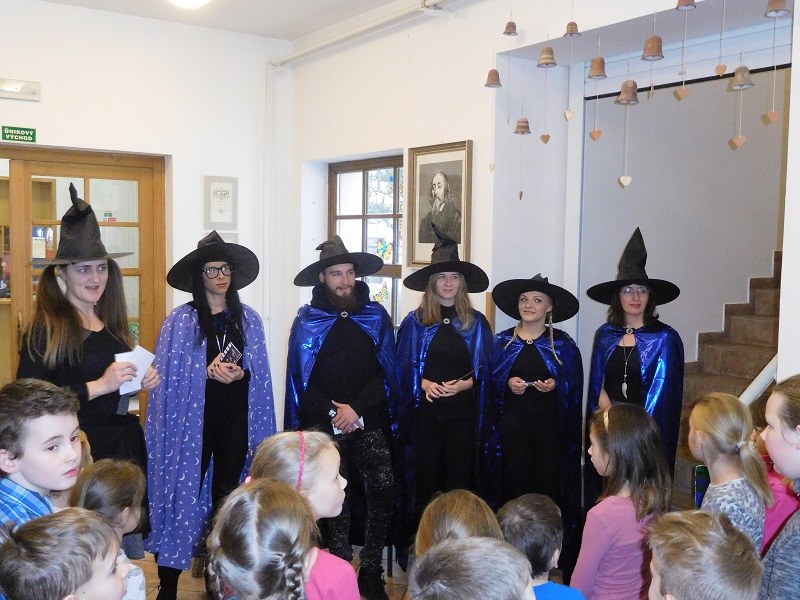 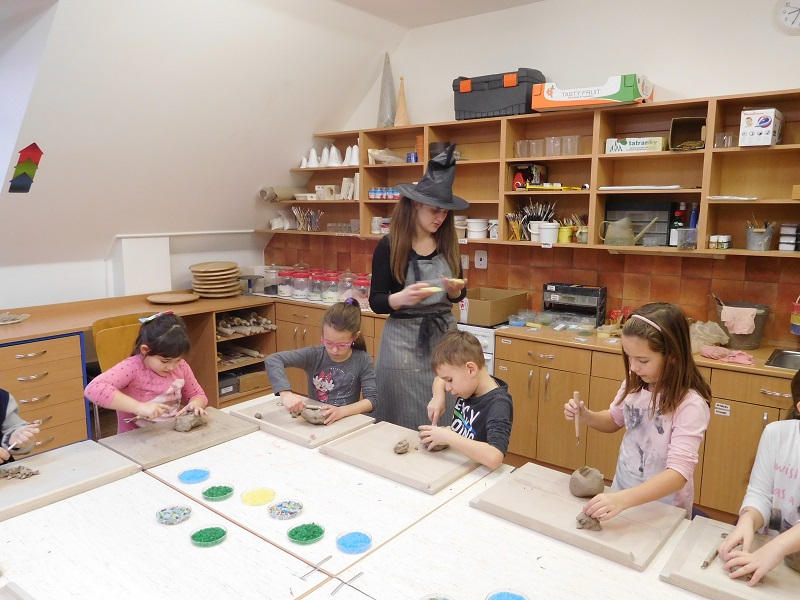 Vánoční koledování 21. prosince 2017 se  uskutečnilo vánoční koledování - vystoupení všech dětí naší školy v pásmu písní, koled a básní. Tradičně vystoupili všichni žáci naší školy. Před koledováním proběhl vánoční jarmark, kdy děti vyrobily  a poté nabídly našim hostům krásné vánoční ozdoby a perníčky. Výtěžek byl věnován občanskému sdružení Bez mámy – partnerské škole ve vesnici Mahango v Tanzanii. Den otevřených dveříMožnost navštívit naši školu během vyučování při běžné výuce, zhlédnout odpolední zájmové aktivity a prohlédnout si budovu školy měli návštěvníci ve čtvrtek 5.3.2018 od 8.00 do 16.00 hodin.Návštěvníci viděli tyto zájmové činnosti: - školní družina- klub zábavné logiky a deskových her- čtenářský klub-kytara- sportovní kroužek-přednáška o pomoci naší školy partnerské školy v Tanzanii 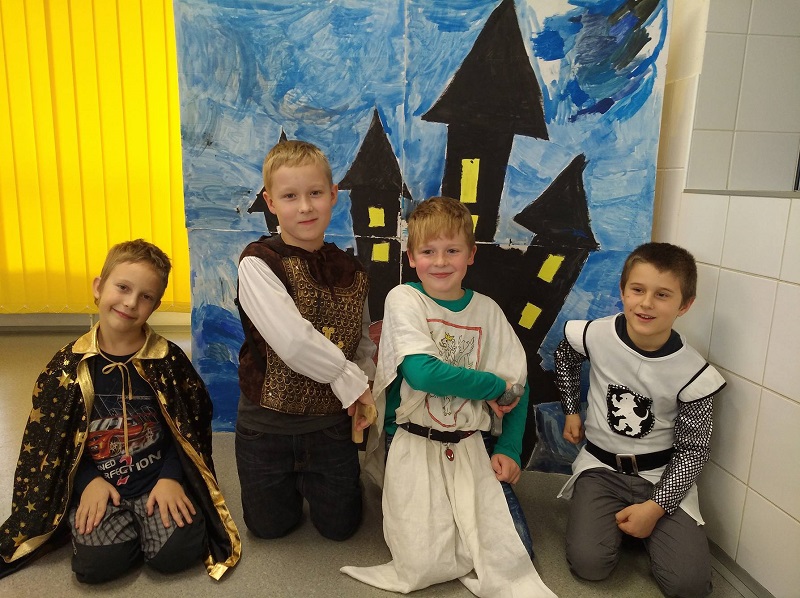 Účast žáků  na soutěžích  ve školním roce 2017-2018:Recitační soutěž – školní koloRecitační soutěž – okrskové kolo Logická olympiádaMatematický klokan  Vybíjená – okrskové kolo Vybíjená – krajské fináleMc Donald´s cup – fotbalový turnajAtletická olympiáda – o pohár starosty městaPoznej svoje městoMatematická olympiáda Pythagoriáda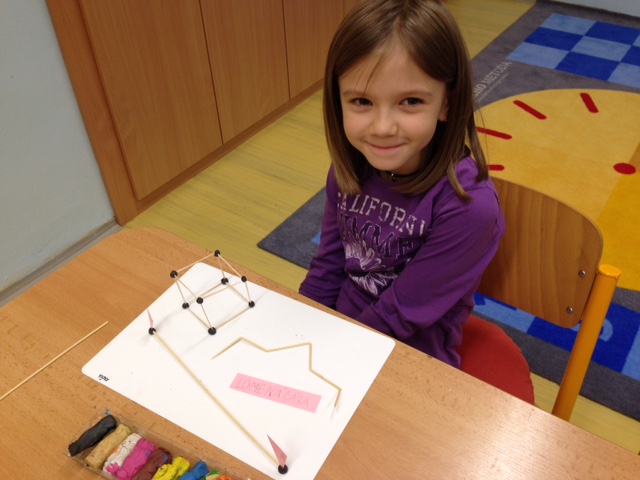 15) Spolupráce s rodičiŠkola spolupracuje s Rodičovským klubem (dále eRKo). Jedná se o dobrovolné sdružení rodičů, kteří aktivně napomáhají s organizováním různých akcí pro děti. V součinnosti se školou eRKo organizuje akce pro děti:   vánoční a velikonoční dílničky, školní ples, noc s Andersenem (spaní ve škole), společné víkendové vycházky, dětský den. Rodičovský klub dále pořizuje knižní odměny pro oceněné žáky na konci školního roku.Akce eRKa:Podzimní vycházkaSoutěž ve sběru kaštanůDílna pro dospělé – výroba adventních věncůVánoční dílničky pro dětiPřátelské posezení rodičů a přátel školy Noc s AndersenemVelikonoční dílničkydále  eRKo škole přispělo dětem na:Dopravu na školní výletKnižní odměny pro úspěšné žáky Knihy na rozloučení s páťákyTřídní učitelé se několikrát ročně setkávají s rodiči žáků dané třídy na třídních schůzkách. Zde jsou rodiče třídním učitelem informováni o prospěchu a chování žáků dané třídy.Rodiče jsou pravidelně  informováni o práci školy, školní družiny a jídelny. Dále jsou  rodiče informováni o činnosti rodičovského klubu a jeho hospodaření a plánovaných akcích pro děti. Rodičům je dán prostor k vyjádření jejich připomínek a nápadů pro další úspěšné fungování školy, je dán prostor k diskuzi.Každý měsíc jsou k dispozici rodičům žáků odpolední konzultační hodiny, které slouží k osobnímu jednání ohledně chování nebo prospěchu žáka.Školská radaPři škole je zřízena Školská rada v počtu tří členů :Předseda:   Mgr. Blanka Holešová (zástupce zřizovatele)Členové:      Ing. Simona Josefíková (zástupce rodičů)Mgr. Jaroslav Haluza (zástupce pedagogů)Školská rada se setkává minimálně 2 x ročně.                  16) Zapojení školy do rozvojových programůŠkola se v roce 2018  zapojila do  Výzvy 02_16_022 - Podpora škol formou projektů zjednodušeného vykazování - Šablony pro MŠ a ZŠ I. reg. č: CZ.02.3.68/0.0/0.0/16_022/0006791 Finanční prostředky byly čerpány z Operačního programu Výzkum, vývoj a vzdělávání, Prioritní osy PO3 – Rovný přístup ke kvalitnímu předškolnímu, primárnímu a sekundárnímu vzdělávání. Financování projektu bylo formou nevratné finanční pomoci (dotace), a to v plné výši rozpočtu projektu. Finanční prostředky byly škole poskytnuty formou ex-ante platby ve výši 60 % schváleného rozpočtu způsobilých výdajů projektu, a to do 30 kalendářních dnů od vydání Rozhodnutí o poskytnutí dotace, zbývající částka dotace ve výši 40 % po doložení první monitorovací zprávy, 6 měsíců od data vydání Rozhodnutí. Částka dotace: 573 914,- Kč   Realizace projektu: od 1.9. 2017 do 31.8. 2019Anotace projektu:Projekt je  zaměřen na kombinaci následujících témat: osobnostně profesní rozvoj pedagogů, společné vzdělávání dětí a žáků, usnadnění přechodu dětí z mateřské školy do základní školy, podpora extrakurikulárních aktivit, spolupráce s rodiči dětí a žáků.17) Akce školy4x během škol. roku divadelní představení ve Zlíně předplatné nejmenšího diváka 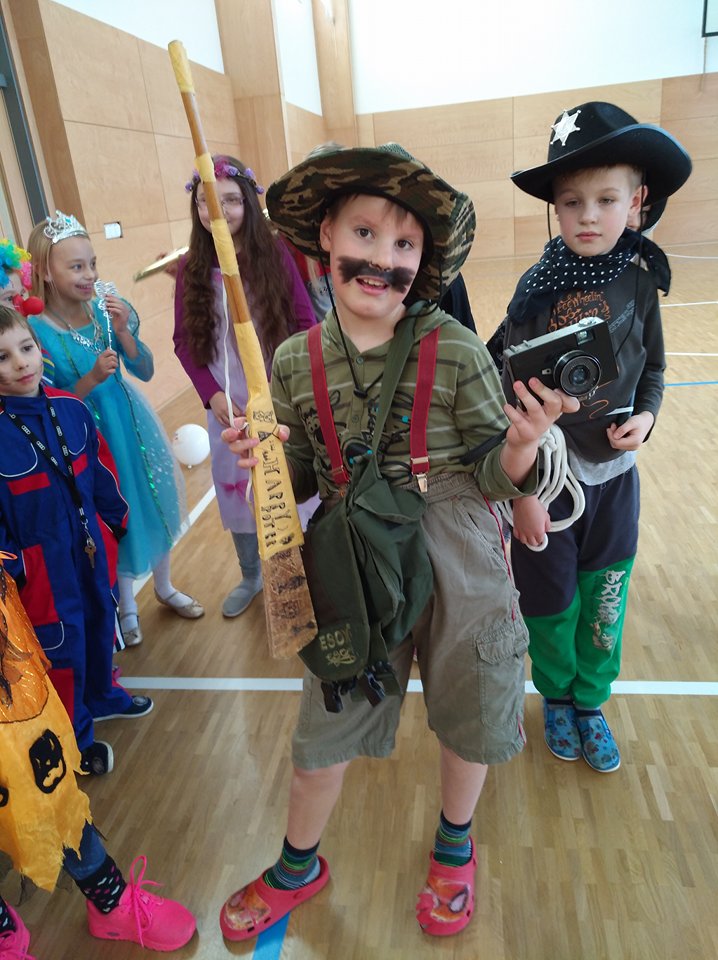  17) ZávěrNa naší škole jsme se v uvedeném roce 2017/2018 snažili  naplňovat  cíle a priority  výchovy a vzdělávání prvního stupně základní školy - připravovat děti na vstup na druhý stupeň základní školy a na další celoživotní vzdělávání.Ve škole cíleně budujeme příjemné a nestresové prostředí. Integrujeme žáky se speciálními vzdělávacími potřebami, vyhledáváme žáky mimořádně  nadané. Zapojujeme se do soutěží a projektů, využíváme v rámci našich možností digitální technologie. Vzdělává se také pedagogický sbor v rámci dalšího vzdělávání pedagogických pracovníků. Spolupracujeme se zákonnými zástupci žáků  i s dalšími organizacemi v okolí školy. Nejdůležitějším cílem práce školy je kvalitní výuka se zaměřením na celkový rozvoj osobnosti žáků. Propojováním témat  rozvíjíme kompetence všeho druhu  dle Rámcového vzdělávacího programu pro základní vzdělávání.Datum zpracování zprávy: 13.10.2018Datum projednání a schválení  školskou radou:  16.10.2018Mgr. Soňa Čechováředitelka školyVyučovací  hodinaTrvání vyučovací hodiny0.7:00 – 7:45 hod.1.8:00 – 8:45 hod.2.8:55 – 9:40 hod.S v a č i n o v á   p ř e s t á v k a9:40 – 10:10 hod.S v a č i n o v á   p ř e s t á v k a9:40 – 10:10 hod.3.10:10 – 10:55 hod.4.11:05 – 11:50 hod.5.12:00 – 12:45 hod.6.12:55 – 13:40 hod.7.13:50 – 14:35 hod.8.14:45 – 15:30 hod.Počet 
třídPočet žákůPočet žákůPočet 
třídcelkemdívkyCelkemCelkem57941     z toho 1.stupeň     z toho 1.stupeň47941v tom1. ročník12312v tom2. ročník0          169v tom3. ročník1189v tom4. ročník184v tom5. ročník1147Počet fyzických osobPřepočtené úvazkyučitelé 1. stupně 65,36vychovatelka ŠD21,5asistent pedagoga10,5Pedagogičtí pracovníciPracovní zařazení - funkceÚvazekKvalifikace, stupeň vzdělání, obor, aprobaceDélka  ped. praxe v letech 1Třídní učitel/ka11. stupeň ZŠ22Třídní učitel/ka11. stupeň ZŠ293Třídní učitel/ka11. stupeň ZŠ354Třídní učitel/ka11. stupeň ZŠ265Učitel/ka0,361. stupeň ZŠ275Ředitelka školy11. stupeň ZŠ225Vychovatelka1SPgŠ246Vychovatelka0,5VŠ/Bc66Asistentka 0,5VOŠ a SPgŠ8v %Požadovaný stupeň vzdělání100Odborná kvalifikace100Pořadové č.Název vzděláváníPočet zúčastněných1.Vzdělávání pedagogických pracovníků v mentoringu12.Výtvarné inspirace – textilní dílna13.Letní škola matematiky2Pořadové čísloPracovní zařazeníÚvazekStupeň vzdělání1uklízečka1OS2školník0,5OS3hospodářkaDPPSOS4ekonomkaDPPSOS5pracovnice pro výdej stravyDPPZSTřídaS vyznamenánímProspěloNeprospěloNehodnocenoNeklasifikovánoPrůměrI. (1. ročník)2300001II. (2. ročník)1510001,18III. (3. ročník)1520001,23IV. (4. ročník)440001,5V. (5. ročník)860001,45Celkem:65110001,27TřídaS vyznamenánímProspěloNeprospěloNehodnocenoNeklasifikovánoPrůměrI. (1. ročník)2300001,03II. (2. ročník)1510001,2III. (3. ročník)1530001,26IV. (4. ročník)710001,43V. (5. ročník)680001,5Celkem:66130001,28Příjmy celkem (bez státních prostředků): 2 005 489,00Příjmy od zletilých žáků, rodičů nebo jiných zákonných zástupců, z toho:163 090,00- školné ŠD49 100,00- školné MŠ 81 690,00Příspěvek od zřizovatele1 655 000,00Zúčtování fondů (RF, IF) FKSP132 379,00Dary RF Nadace Synot15 000,00Ostatní výnosy1 256,00Příjmy z hospodářské  činnosti:38 764,00Provozní výdaje celkem:1 893 884,55Neinvestiční výdaje celkem, z toho:1 864 684,05- náklady na platy pracovníků školy z prostředků obce- ostatní osobní náklady (dohody)218 313,00- zákonné odvody sociálního a zdravotního pojištění včetně FKSP21 686,00- výdaje na učebnice, učební texty a učební pomůcky3 121,00Ostatní provozní náklady:1 627 564,05- údržba195 474,08- el. energie107 839,50- voda80 185,50- plyn (dodávka tepla)225 297,50- všeobecný materiál325 593,90- DDHM  na tř. 0 účet 558208 661,50- potraviny-- poštovné872,00- telefony19 557,96- ostatní služby (účet 518)512, 525,527378 180,11- odpisy18 801,00- všechny ostatní náklady 512, 525,527, 54261 101,00Výdaje hospodářské činnosti:29 200,50Hospodářský výsledek -  111 604,45Rezervní fond     *   324 488,74321 065,87 137 644,00507 910,61Investiční fond    *134 127,0018 801,00 -152 928,00Fond odměn86 376,7019 406,00-105 782,70FKSP32 870, 8074 396,6060 654,0046 613,40DATUMAKCE, TŘÍDAZÁŘÍPodzimní vycházka z Luhačovic do Újezdce přes GoliáškuDen bez aut Divadelní představení Dům kultury Uh.Brod – 2.roč.ŘÍJENBezpečnost silničního provozu - beseda pro 1. ročníkPreventivní program „Já a moji kamarádi“ – 1. ročníkHalloweenská párty na Ekocentru ChrpaDivadelní představení Dům kultury Uh.Brod – 2.roč.LISTOPADPreventivní program „ Mluvíme a nasloucháme“ – 2. ročníkOkrsková recitační soutěž školních družinVýstava - období středověku a korunovační klenoty – Zlín (3.- 5. roč.)PROSINECDivadelní představení Dům kultury Uh.Brod – 2.roč.Adventní věnce Keramika Vánoční dílničky 13 – 16h (1.- 5. roč.)Vánoční jarmark a zpívání na schodechLEDENVýchovný koncert ve FBM Zlín 1. a 2. roč.Kouření škodí – preventivní přednáška pro  4.a 5. ročníkVýchovný koncert ve FBM Zlín 3. - 5. roč.Přátelské posezení (ples školy)Recitační soutěž - školní koloÚNORProjektové vyučování Dům dětí a mládežeRecitační kolo – okrskové kolo Uh.BrodOkrsková výtvarná soutěž školních družin PaletkaKarneval ve školní družiněBŘEZENČeská školní inspekce 14. – 16.3.Brodský zpěváček- okrsková přehlídka školních družinMatematická soutěž KlokanVeselé zoubky – 1. ročník Spaní ve škole (Noc s Andersenem) (1.-5.roč.)Velikonoční dílničky  8:00 - 11:30 (1.-5.roč.)DUBENDen otevřených dveří ZŠ ÚjezdecDivadelní představení  MŠ a 1. roč. Zápis do 1. třídyPreventivní projekt Zdraví dětem 3.-5.ročníkOkresní kolo ve vybíjené BojkovicePoznej svoje město Uh. Brod – 5. ročníkOkrsková dopravní soutěž školních družinDen Země  2. roč. a ŠDDivadelní anglicko - české představení – Dům kultury UB (5. roč)KVĚTENMc Donalds Cup 2018 – fotbalový turnaj kategorie A (4. a 5.r.)Mc Donalds Cup 2018 – fotbalový turnaj kategorie B (1.-3.r.)Patrioti – městské kolo vybraní páťáciDopravní hřiště 2. roč.Besídka 1. roč.Besídka 2. roč.Besídka 3. roč.ČERVENDětský zábavný den ve školní družině ke Dni dětíAtletická olympiáda školních družinVlastivědný pobyt Kopánky (2. a 3. roč.)O pohár starosty - atletikaFocení třídVýlet do Trenčína (odměna pro vybrané žáky)My jsme malí muzikantiŠkolní výlet 1. roč.Dopravní hřiště 2. roč.Školní výlet 5.roč. Amfiteátr BukovinaCyklovýlet do Nezdenic 2. roč.Ukončení školního roku a rozdání vysvědčení